Champ d'applicationTout dirigeant d’un trust ou autre construction juridique analogue ayant l'intention de procéder à des acquisitions ou accroissements de participations qualifiées dans un des établissements suivants :les entreprises d'assurance de droit belgeles entreprises de réassurance de droit belgeles sociétés de bourse de droit belgeles sociétés holding d’assurance de droit belgeles compagnies financières mixtes de droit belge





La présente déclaration constitue un complément à la déclaration à l’autorité de contrôle ("Formulaire C") effectuée par ou au nom de …………………………………......................................................................................................................... ............................................................................................................................................................................................................................................................................................................................................................................................................................................................................................................en date du .................................................................................................................................................. en vue de l'évaluation prudentielle de son projet d'acquisition ou d'accroissement d'une participation qualifiée dans le capital de (identification de l'organisme financier cible) ...............................................................................................................................................................................................................................................................................................................................................................................................................................................................................................................................................................................................................................................................................................................................(1)	Identification complète du dirigeant visé aux points (2.5) et (3.1) de la déclaration ("Formulaire C") mentionnée ci-dessus, qui procède à la présente déclaration individuelle complémentaire :Nom : …………...………………………………………………………..……………....................................Prénoms :……………………………………………………………………………..….................................Lieu et date de naissance : …..…………………...…………………………………..…..............................Nationalité : ...……………………………………………………………………….……................................Adresse : ………………...……………………...……………………………………..…................................………………………………...……………………...…………………………………...................................……………………………...…………………………...………………………………...................................Activité professionnelle principale actuellement exercée  : ...............................................................…………………...…………………………………...………………………………..….................................………………...………………………………………...………………………………...................................……………………...…………………………………...………………………………...................................Société : ……............................................................................................................................Fonction : ……..........................................................................................................................Un dossier « fit & proper » composé de (i) les réponses au Titre ‘Honorabilité’ du formulaire « Nouvelle nomination » annexé à la circulaire 2013-02, (ii) un curriculum vitae détaillé, et (iii) un extrait du casier judiciaire (ou document équivalent délivré par une autorité étrangère) datant de moins de trois mois, est joint au présent formulaire. O 	Oui : annexe n° … (2)	Outre les informations mentionnées dans son dossier « fit & proper », le soussigné déclare sur l’honneur :(a)	que ni lui-même, ni, le cas échéant, aucune personne qui assure sa direction effective, ni aucune entreprise qu’il dirige ou contrôle, ou qu’il a dirigée ou contrôlée par le passé n'a fait l’objet d’aucune condamnation pénale susceptible d’influencer l’évaluation prudentielle de la réputation du candidat acquéreur par l’autorité de contrôle : O 	OuiO 	Non : les informations pertinentes sont fournies en annexe n° … du présent formulaire(b)	que ni lui-même, ni, le cas échéant, aucune personne qui assure sa direction effective, ni aucune entreprise qu’il dirige ou contrôle, ou qu’il a dirigée ou contrôlée par le passé ne fait actuellement l’objet d’une enquête ou d’une procédure pénale susceptible d’influencer l’évaluation prudentielle de la réputation du candidat acquéreur par l’autorité de contrôle : O 	OuiO 	Non : les informations pertinentes sont fournies en annexe n° … du présent formulaire(c) 	que ni lui-même, ni, le cas échéant, aucune personne qui assure sa direction effective, ni aucune entreprise qu’il dirige ou contrôle, ou qu’il a dirigée ou contrôlée par le passé n'est ou n'a été impliqué dans des affaires civiles et administratives pertinentes (y compris toute procédure de faillite ou d'insolvabilité et toute procédure similaire), dont l’autorité de contrôle  doit être informée en vue d’évaluer la réputation du candidat acquéreur : O 	OuiO 	Non : les informations pertinentes sont fournies en annexe n° … du présent formulaire(d)	que ni lui-même, ni, le cas échéant, aucune personne qui assure sa direction effective, ni aucune entreprise qu’il dirige ou contrôle, ou qu’il a dirigée ou contrôlée par le passé ne fait ou n'a fait l’objet de mesures disciplinaires (y compris toute révocation en tant qu'administrateur de société et toute procédure similaire) : O 	OuiO 	Non : les informations pertinentes sont fournies en annexe n° … du présent formulaire(e) 	que ni lui-même, ni, le cas échéant, aucune personne qui assure sa direction effective, ni aucune entreprise qu’il dirige ou contrôle, ou qu’il a dirigée ou contrôlée par le passé ne fait ou n'a fait l’objet d’enquêtes, de mesures coercitives ou de sanctions imposées par une autorité de contrôle : O 	OuiO 	Non : les informations pertinentes sont fournies en annexe n° … du présent formulaire(f)	que ni lui-même, ni, le cas échéant, aucune personne qui assure sa direction effective, ni aucune entreprise qu’il dirige ou contrôle, ou qu’il a dirigée ou contrôlée par le passé n'a fait l’objet d’un refus d'enregistrement, d'autorisation, d'agrément ou d'affiliation nécessaire à l'exercice d'activités professionnelles, ou n'a fait l’objet d’un retrait, d’une révocation ou résiliation d'enregistrement, d'autorisation, d'agrément ou d'affiliation, ou d’une radiation par un organisme public ou de réglementation O 	OuiO 	Non : les informations pertinentes sont fournies en annexe n° … du présent formulaire(g)	que ni lui-même, ni, le cas échéant, aucune personne qui assure sa direction effective, ni aucune entreprise qu’il dirige ou contrôle, ou qu’il a dirigée ou contrôlée par le passé n'a fait l’objet d’un licenciement ou d’un renvoi d'un poste de confiance, ou d’une demande de démission d'un tel emploi ou poste, ou d’une rupture de relations d'affaires pour faute grave, ou toute autre situation semblable ; O 	OuiO 	Non : les informations pertinentes sont fournies en annexe n° … du présent formulaire(3)	Une autorité de contrôle du secteur financier autre que l’autorité de contrôle a-t-elle déjà procédé antérieurement à une évaluation de la réputation de la personne procédant à la présente déclaration individuelle, en tant qu'acquéreur ou en tant que dirigeant d'un établissement financier O  	NonO  	Oui : Identification de l’autorité ayant procédé à l’évaluation :.........................................................
……………………………………………………………………………………………………………..………………………………………………………………………………………………………….……………………………………...Date de la décision de l’autorité concernée : …………………………...………........................Les preuves du résultat de cette évaluation sont jointes en annexe n° … du présent formulaire(4)	Une autorité de contrôle d'un autre secteur que le secteur financier a-t-elle déjà procédé à une évaluation de la réputation de la personne procédant à la présente déclaration individuelle ?O  	NonO  	Oui : Identification de l’autorité ayant procédé à l’évaluation :...........................................................
……………………………………………………………………………………..……………………......…………………………………………………………………..………………………………………………………………………………….Date de la décision de l’autorité concernée : ………………………......…….……...................Les preuves du résultat de cette évaluation sont jointes en annexe n° … du présent formulaire(5)	Des informations pertinentes relatives à la position et à la solidité financière de la personne procédant à la présente déclaration individuelle, incluant des précisions concernant notamment ses sources de revenus, ses actifs et engagements, garanties réelles ou personnelles, sont jointes au présent formulaire : O 	Oui : annexe n° … jointe au présent formulaire.(6) 	Des informations financières pertinentes, y compris les notations, et rapports publics sur les entreprises contrôlées ou dirigées par la personne procédant à la présente déclaration individuelle sont jointes au présent formulaire : O  	Oui : annexe n° … jointe au présent formulaire.O  	Sans objet.(7)	Une description des intérêts financiers et non financiers ou des relations de la personne procédant à la présente déclaration individuelle avec : (a)	tout autre actionnaire de l'entité cible ;(b)	toute personne habilitée à exercer des droits de vote attachés à des titres émis par l'entité cible ;(c)	tout membre du conseil d'administration ou organe équivalent ou de la haute direction de l'entité cible ;(d)	l'entité cible elle-même et le groupe dont elle fait partie ;et/ou une description de tout autre intérêt ou activité de la personne procédant à la présente déclaration individuelle susceptible de donner lieu à un conflit d'intérêts avec l'entité cible et les solutions possibles pour y remédier, sont jointes au présent formulaire : O 	Oui : annexe n° … jointe au présent formulaire.O 	Sans objet.(8)	La personne procédant à la présente déclaration individuelle dispose-t-elle d’éléments complémentaires d’information qu’elle estime devoir communiquer à l’autorité de contrôle pour lui permettre de procéder en pleine connaissance de cause à l’évaluation prudentielle du projet d’acquisition ?O	NonO	Oui : ces éléments d’information sont fournis dans l’annexe n° … jointe à la présente déclarationDéclaration sur l’honneurLe soussigné :……………………………………………………………………………………………..déclare sur l’honneur :que l’ensemble des informations fournies à l’autorité de contrôle par le présent formulaire de déclaration et les annexes qui y sont jointes sont complètes, sincères, non intentionnellement trompeuses ou susceptibles d'induire en erreur, et qu’elles sont fournies de bonne foi,et qu’il n’a connaissance d’aucun autre élément d’information susceptible d’influencer l’évaluation prudentielle du projet d’acquisition par l’autorité de contrôle.	(Lu et approuvé, date, lieu et signature)boulevard de Berlaimont 14 – BE-1000 Bruxellestél. +32 2 221 38 12 – fax + 32 2 221 31 04numéro d’entreprise: 0203.201.340RPM Bruxelleswww.bnb.be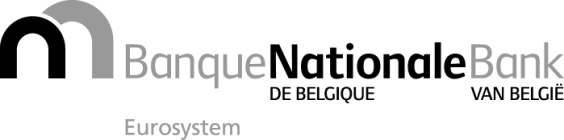 Bruxelles, le 14 septembre 2017Annexe 4 à la communication NBB_2017_22Annexe 4 à la communication NBB_2017_22Formulaire C bis / Déclaration individuelle complémentaire à la déclaration en vue de l'évaluation prudentielle des acquisitions ou accroissements de participations qualifiées dans le capital d'un organisme financier par des trusts ou autres constructions juridiques analoguesFormulaire C bis / Déclaration individuelle complémentaire à la déclaration en vue de l'évaluation prudentielle des acquisitions ou accroissements de participations qualifiées dans le capital d'un organisme financier par des trusts ou autres constructions juridiques analogues